VAN AHMET YESEVİ BİST İLKOKULU-ORTAOKULUNUN FOTOĞRAFI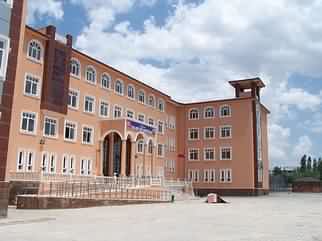 HAZIRLAYANLARFARUK KAYMAN-FERİT DÜNDARÜMİT ŞAHİN – İLYAS KILIÇ   HARUN TUNÇTÜRK – FATMA FUNDA BAYSALMEHMET SEYİTOĞLUVan- 2015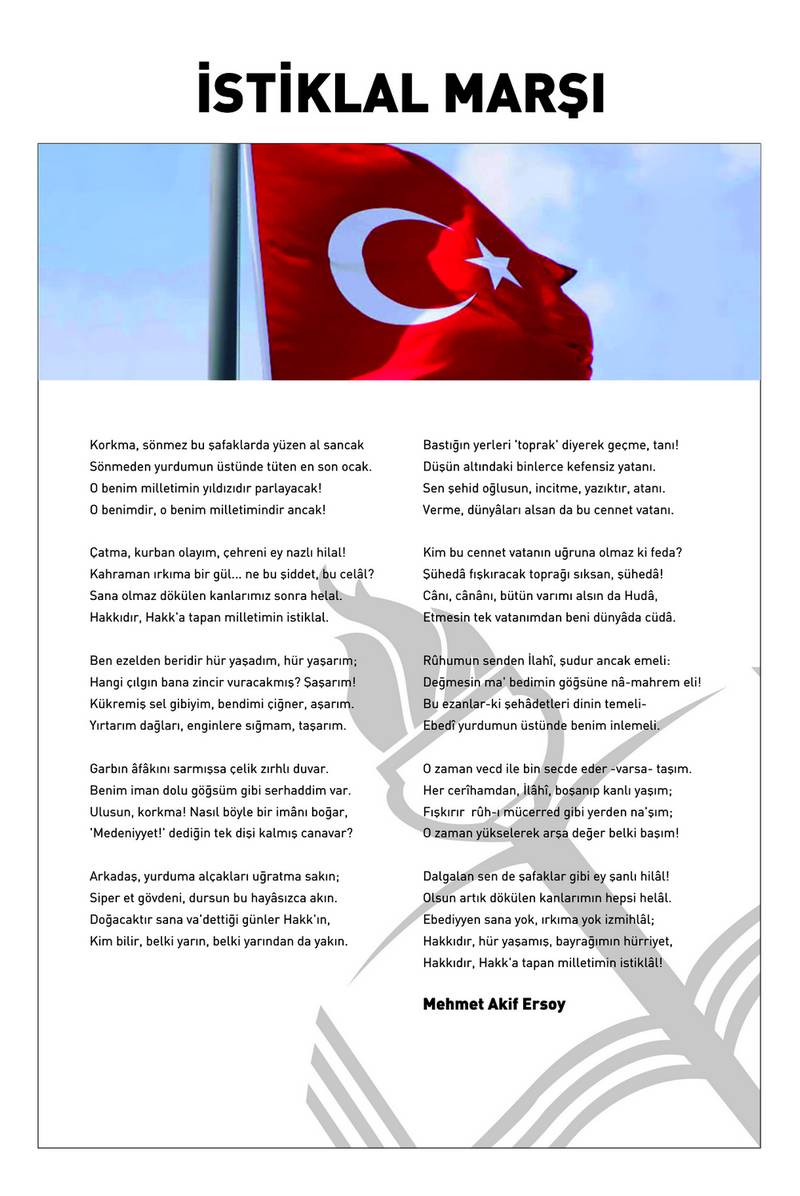 SUNUŞGünümüz dünyası, sürekli olarak değişim sürecinden geçmekte, bilgi toplumunda gelişmeler çok hızlı ve baş döndürücü bir şekilde devam etmektedir. Günümüz çağında hem bireysel hem de kurumsal olarak somut bir başarı elde etmenin ilk şartı, hızlı değişimle baş edebilecek yeni bilgiler edinmek ve onu hayatımıza da tatbik etmektir       Başarı, insanın yapmak ve başarmak istediği hedefe varabilmesidir. Bu da yardımlaşabilme ve paylaşabilme ile mümkündür. Yapılan yoğun bir çalışma sürecinden sonra, sizlerin de katkıları ile son şekli verilen; okulumuza ait  Stratejik Planın hep birlikte uygulanacağına dair inancımı belirtmek isterim. Hazırlanan planın okulumuzun kurumsal kimliği ve sorumluluğu çerçevesinde, anayasamızda ifadesi bulunan “Atatürk milliyetçiliğine bağlı;  Türk milletinin  milli, ahlaki, insani, manevi ve kültürel değerlerini benimseyen, koruyan ve geliştiren; demokratik, laik ve sosyal bir hukuk devleti olan Türkiye Cumhuriyeti’nin hür düşünceli fertleri olarak yetiştirmek”  hedefine ulaştırmasında katkıda bulunması vazgeçilmez önceliğimiz olduğu bilinmelidir.Bu duygu ve düşüncelerle hareket edeceğinizi umuyor ve çalışmalarınızda üstün başarılar diliyorum.                                                                                                     Enver MURRE                                                                                       OKUL MÜDÜRÜÖNSÖZ Hızla gelişerek değişen dünyamızda belirli bir plan ve programa bağlı kalmadan kısa orta ve uzun vadede herhangi bir başarının elde edilmesi mümkün değildir. Stratejik planlama, kurumun bütünsel gelişimini hızlandıran, kurumla doğrudan ya da dolaylı ilişkisi bulunan, etkilediği ve etkilendiği bütün öğelerle ortak hareket etmeyi zorunlu kılan uzun süreli planlardır. Stratejik planlama, bütünsel bir yaklaşımdır. Bütünsel bir yaklaşım olması, hem örgütün kendisinden kaynaklanan zayıf ve güçlü yönleri ile dış çevreden kaynaklanan fırsatları ve tehditleri birlikte değerlendirilerek bir planlama sürecine gidilmesinden hem de kurumda her kademede görev yapanlar ile yönetimin tam desteğini gerektirmesinden kaynaklanır.                    Paydaşların planlamanın her aşamasında aktif olarak rol almaları ile sonuç elde edilebilir. Bu aşamalar ihtiyaç ve beklentilerinin belirlenmesinden değerlendirmeye kadar geçen tüm süreci kapsar. Burada planlama sürecinde iletişimin önemi öne çıkmaktadır. Plan için toplanan veriler ne denli sınırlı bir çevre içinde tutuklanırsa, planlamanın da o denli kısır bir döngü içinde kalacağı aşikârdır. Hem bilgilerin toplanmasında hem de bilgilerin kullanılmasında, çok yönlü çalışan bir iletişim ağı ve bilişim sistemi kurulması kaçınılmazdır.              Çok yönlü bir iletişim, çalışanların planlamaya katılmasına ortam hazırlar; bilişim sistemiyse gerekli bilgiyi gereken kişiye gereken zamanda ulaştırır. Bu temelden hareketle stratejik planlama, kurumun gelecekte nerde olmasının arzulandığının ve oraya nasıl varılacağını gösterir. Kurumun vizyonunu, misyonunu, değerlerini, ihtiyaçlarını (güçlü- zayıf yanlar, fırsatlar ve tehditler), amaçlarını, stratejilerini, faaliyet planlarını ve planları değerlendirme süreçlerini içeren sistematik bir yaklaşımdır. Kurum olarak bu planın önemi ve gereksinimini bilerek yola çıkıyoruz. Planın her aşamasında ekip ruhuyla çalışarak geleceğimizi planladık. Bu plan çerçevesinde geleceğimizi iç ve dış paydaşlarımızla inşa edeceğiz. En büyük arzumuz bu planlamanın kurumsal yapımızın gelişmesine olan katkısı olacaktır.									Faruk KAYMAN                                                                           MÜDÜR YARDIMCISIGİRİŞSTATEJİK PLANLAMA EKİBİ             STARTEJİK PLAN HAZIRLIK SÜRECİVan Ahmet Yesevi BİST İlkokulu-Ortaokulu Müdürlüğü Stratejik planlama çalışmalarında Van İl Milli Eğitim Müdürlüğü Stratejik Planlama Kılavuzundaki model esas alınmıştır. Stratejik planlama çalışmalarının başarısı büyük ölçüde hazırlıkların yeterli düzeyde yapılmasına bağlıdır. Van Ahmet Yesevi BİST İlkokulu-Ortaokulu Müdürlüğü, stratejik planlama sürecinde yeni stratejik planın hazırlık çalışmaları için oluşturulan Stratejik Plan Koordinasyon Ekibi Stratejik Planlama hazırlıklarını dört aşamada ele almıştır. a- Planın sahiplenilmesi b- Planlama sürecinin organizasyonuc- İhtiyaçların tespiti d- Zaman planı PLANIN SAHİPLENİLMESİ             Kurumun bütün çalışanlarına 2015-2019 Stratejik Planlama çalışmalarının başladığı resmi yazıyla tüm okul personeline duyurulmuş, yazı ekinde ise kurumumuzun stratejik planlama süreçlerinde takip edecekleri program belirtilmiştir. Okul yönetimin ve öğretmenlerin desteğini almadan uygulanabilir ve gerçekleştirilebilir bir stratejik plan yapmak mümkün değildir. Bu amaçla okulumuz yöneticileri ve öğretmenleriyle çeşitli aşamalarda toplantılar yapılmıştır.PLANLAMA SÜRECİNİN ORGANİZASYONUHazırlık sürecinin önemli bir aşaması stratejik planlamayı yönetecek ekiplerin oluşturulmasıdır. Okulumuzda ekiplerin seçiminde kişilerin özellikleri yanı sıra ekibin kuruluşu temsil yeteneği, üst yönetimin katılımı, ekip içindeki bölüşümünde çeşitli işleri üstlenebilecek kişilerin dahil edilmesi gibi hususlar dikkate alınmıştır. Ekibin birlikte çalışmasını kolaylaştırmak üzere özellikle ‘ekip ruhu’ oluşturmaya yönelik faaliyetler planlanmış ve uygulanmıştır. Van Ahmet Yesevi BİST İlkokulu-Ortaokulu Stratejik Plan Üst Kurulu  Stratejik Plan Üst Kurulu okulumuz idarecileri ve Rehber öğretmenden oluşmuştur.Van Ahmet Yesevi BİST İlkokulu-Ortaokulu Stratejik Plan Koordinasyon EkibiİHTİYAÇLARIN TESPİTİOluşturulan ekip üyeleriyle yapılan stratejik planlama bilgilendirme toplantısında Stratejik Planla ilgili düzeyleri sorularak eksik alanları ortaya konulmuştur. Özellikle stratejik planlama kavramlarına ve süreç konularında eksikleri tespit edilmiştir. Stratejik planlama çalışma grubu öncelikle planlama çalışmalarında kendilerine yol gösterecek bilgi eksikliğini gidermek amacıyla eğitim faaliyetleri organize edilmiştir. Daha önce bu çalışmalara katılmamış arkadaşlar olmak üzere tüm çalışma grubuna aşağıdaki dokümanlar çıkartılarak incelenmesi ve diğer ekip üyelerine sunmaları sağlanmıştır.Kamu Kuruluşları İçin Stratejik planlama Kılavuzu-DPT Onuncu beş yıllık kalkınma planı Orta Vadeli Program 62. Hükümet Programı 18. Milli Eğitim Şura Kararları MEB 2015 –2019 Stratejik Plan Hazırlık Programı ZAMAN PLANI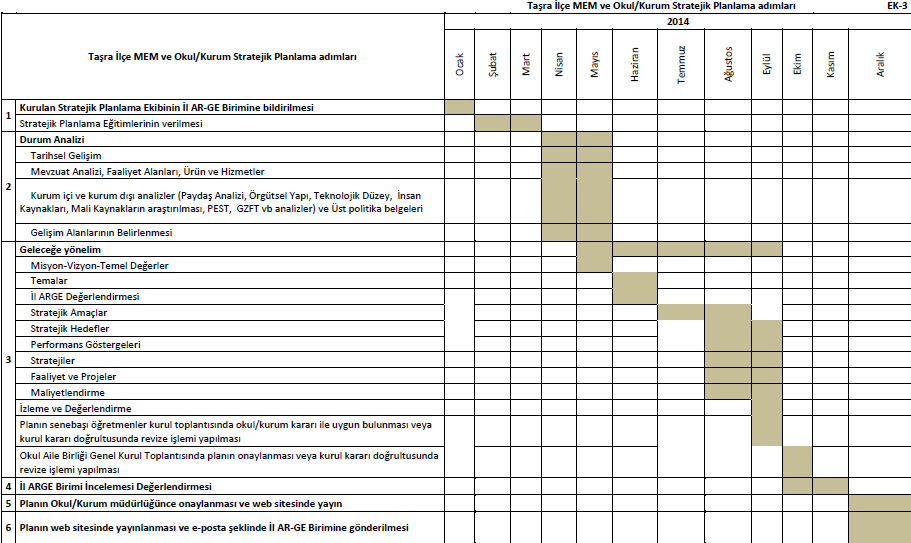 DURUM ANALİZİ	Durum analizi çalışmasında okulumuzun tarihsel gelişimi, mevzuat analizi ve yasal yükümlülükleri, faaliyet alanları ve hizmetleri, paydaş analizi, kurum içi analiz ve çevre analizi yapılmıştır.TARİHİ GELİŞİMOkulumuz 2005 yılında inşa edilmiş olup 2006 yılında eğitim öğretime açılmıştır. Okulumuz Van /Tuşba İstasyon Mahallesi Döğenli Sokak’ta yer almaktadır. Eğitim-Öğretim faaliyetlerinin sekizinci yılında bulunan okulumuzun yaptığı ve yapacağı icraatlarla yakın gelecekte iz bırakacak bir kurum olacağına olan inancımız tamdır. YASAL YÜKÜMLÜLÜKLER VE MEVZUAT ANALİZİFAALİYET ALANLARI ÜRÜN VE HİZMETLERPAYDAŞ ANALİZİ Paydaşlar toplantı yoluyla belirlendi. Paydaş görüş ve önerileri mülakat ve anket uygulaması yoluyla alındı.  Paydaşların TespitiStratejik Planlama ekibimiz iç ve dış paydaşların görüş ve önerilerinin nasıl alınması gerektiğine karar vermiştir. Paydaş görüşü alma yönteminde anket, bireysel görüşme ve toplantı yöntemleri ortaya çıkmıştır. Ekipte görev dağılımı yapılarak hangi paydaşla kimin nasıl ve hangi sıklıkta görüş alma zamanı belirlenmiş, paydaş görüş ve önerilerin alınmasında sistematiklik sağlanmıştır. Paydaşların Önceliklendirilmesi       Tespit edilen paydaşlardan yakın olandan uzak olana doğru bir sınıflandırma yapıldıktan sonra en yakın olan paydaşlardan başlanarak görüş ve önerilerin alınması sağlanmıştır.Paydaşların Görüş Ve Önerilerinin Alınması Ve DeğerlendirilmesiStratejik planlama ekibi tarafından hazırlanan ve 2015-2019 yılları arası faaliyetlerin planlanmasını içeren stratejik planlama çalışmalarında iç paydaşlarımızın okulumuzun faaliyetlerini nasıl gördüklerine ilişkin görüşlerini içeren iç paydaş anketi çalışmasına kurumda 25 kişi katılmıştır. Anket, kağıda basılı şekilde uygulanmıştır.Okulumuz, görev faaliyetlerini sürdürürken paylaşımda bulunduğu 12 dış paydaşını belirlemiştir. Bu paydaşlara hazırlanmış olan anketlerin nasıl yapılacağı önceden belirlenmiş çıkartılan yol haritası kapsamında dış paydaşların görüşleri alınmıştır.Paydaş Önceliklendirme MatrisiPaydaşlar belirlendikten sonra okul/kurumun hangi ürün/hizmetleri hangi yararlanıcılar için sunduğunu göstermeye yarayan paydaş-ürün/hizmet matrisi oluşturulmuştur. Bu matrisin sonucuna göre paydaşların ürün hizmetler hakkındaki görüşleri alınması hedeflenmektedir.Yararlanıcı Ürün/Hizmet Matrisi : Tamamı  O : Bir kısmıKURUM İÇİ ANALİZ Teşkilat YapısıVAN AHMET YESEVİ BİST İLKOKULU-ORTAOKULU TEŞKİLAT ŞEMASIİnsan Kaynakları2015 Yılı Mevcut Yönetici Sayısı:Yöneticilerinin Eğitim Durumu:Yöneticilerinin Yaş İtibari ile dağılımı:İdari Personelin Hizmet Süresine İlişkin Bilgiler:2015 Yılı itibariyle Mevcut Hizmetli/ Memur Sayısı:Çalışanların Görev DağılımıTeknolojiVAN AHMET YESEVİ BİST İLKOKULU-ORTAOKULU TEKNOLOJİK DÜZEY BİLGİLERİOkulun Fiziki Altyapısı:Mali DurumOkul-Aile Birliği tarafından destekleyici çalışmalar yapılabilir. Ayrıca okul dergisi aracılığı ile kaynak sağlanabilir.Okul/Kurum Kaynak Tablosu:Okul Gelir-Gider Tablosu:Bina EnvanteriYerleşim Alanı ve DersliklerAraç Envanteri Kurumumuza ait araç bulunmamaktadır.    KURUM DIŞI ANALİZÜst Politika Belgeleri1)   60.Hükümet Programı2)   60. Hükümet Programı Eylem Planı3)   Bilgi Toplumu Stratejisi4)    Hayat Boyu Öğrenme Strateji Belgesi5)    Kamu İdarelerinde Stratejik Planlamaya İlişkin Usul ve Esaslar6)    Hakkında Yönetmelik7)     Kamu İdareleri İçin Stratejik Planlama Kılavuzu8)    Millî Eğitim ile ilgili mevzuat9)    17. Millî Eğitim Şûrası KararlarıPEST AnaliziVan Ahmet Yesevi BİST İlkokulu-Ortaokulu olarak bulunduğumuz çevre itibariyle köylerden göç alan yerleşim yerinde eğitim-öğretim faaliyetlerini yürütmekteyiz. Bu sebeple bu bölümde özellikle üzerinde durmak istediğimiz konu köy yaşamından kent yaşamına yönelim, kent yaşamına uyum ve köy kent yaşamı arasındaki çatışmadır.VAN AHMET YESEVİ BİST İLKOKULU-ORTAOKULU GZFT ANALİZİGELECEĞE YÖNELİMMİSYONBüyük düşünebilen ve bunu hayata geçirme çabasında olan, insanların mutluluğunu hedeflemiş, milli ve manevi kültürünü evrensel değerler içinde koruyup geliştiren, bilgiyi etkili ve verimli kullanabilecek, dünya çapında bireyler yetiştiren bir eğitim kurumu olmaktır.VİZYONHer öğrencinin iyi bir üst eğitim kurumuna yerleşmesini ve sosyal becerilerini geliştirmesini, toplumsal ve milli değerleri yaşamasını sağlamak, çocuklarımıza mutlu ve başarılı bireyler olma isteği ve yeteneğini kazandırmaktır.TEMEL DEĞERLERÖnce insan,Karşılıklı güven ve dürüstlük,Sabırlı, hoşgörülü ve kararlılık,Eğitimde süreklilik anlayışı,Adaletli performans değerlendirme,Bireysel farkları dikkate almak,Kendisiyle ve çevresi ile barışık olmak,Yetkinlik, üretkenlik ve girişimcilik ruhuna sahip olmak,Doğa ve çevreyi koruma bilinci,Sürekli gelişimSorumluluk duygusu ve kendine güven bilincini kazandıracakTEMEL DEĞ1. STRATEJİK AMAÇ:Okulumuzda sürekli devamsız durumda bulunan öğrenci sayısını plan dönemi sonunda %50 oranında azaltmak.1.1 STRATEJİK HEDEF: Sürekli devamsız durumda bulunan öğrencilerin durumunu tek tek belirleyerek rapor haline getirmek.  Devamsız durumda bulunan öğrenci ve velisi ile görüşmek ve sonuç almak amaçlı ‘’ikna ekibi oluşturmak.’’ Ev ziyaretleri gerçekleştirmek.1.2 PERFORMANS GÖSTERGELERİ2. STRATEJİK AMAÇ: Öğrencilerin başarı seviyesini yükseltmek ve okulun araç- gereç eksiğini gidermek.2.1 STRATEJİK HEDEF :Öğrencilerin hazır bulunuşluk seviyelerini yükseltmek.Bağımsız iş yapabilen öğrenciler yetiştirmek.Öğrencilerin derslere etkin katılımını sağlamak.Eksik eğitim malzemeleri konusunda İlçe Milli Eğitimi Müdürlüğünü bilgilendirmekDers konularını somutlaştırıcı materyal hazırlamak.2.2 PERFORMANS GÖSTERGELERİ3. STRATEJİK AMAÇ : Kurumsal kapasitenin artırılması ve sağlıklı bir eğitim ortamını oluşturmak. 3.1 STRATEJİK HEDEF:Okulun fiziki ortamını eğitim-öğretim faaliyetlerine uygun hale getirerek daha kaliteli hizmet sunmak.3.1 PERFORMANS GÖSTERGELERİOkulun birimlerine bırakılan geri dönüşüm ve çöp kovaları sayısıKatılacağımız ve uygulayacağımız projelerde elde edeceğimiz başarı oranıPaydaşlarımıza okulun temizliği konusunda yapılacak anketGeliştirilen sloganların öğrencilerimiz tarafından ne kadar sahiplendiğinin           gözlemlenmesiÇalışmaların değerlendirilmesi.  İZLEME VE DEĞERLENDİRME5-1 İZLEME DEĞERLENDİRMEİzleme, stratejik plan uygulamasının sistematik olarak takip edilmesi ve                                      raporlanmasıdır. Değerlendirme ise, uygulama sonuçlarının amaç ve hedeflere kıyasla ölçülmesi ve söz konusu amaç ve hedeflerin tutarlılık ve uygunluğunun analizidir.( Kamu İdareleri İçin Stratejik Planlama Klavuzu, DPT -2006 )Okulumuz stratejik planında yer alan amaç ve hedeflerin gerçekleştirilmesine yönelik proje ve faaliyetlerin uygulanabilmesi için amaç, hedef ve faaliyetler bazında sorumluların kimler/hangi birimler olduğu belirlenmesi amacıyla stratejik hedef birim ilişkilendirilmesi yapılmıştır. Sağlıklı bir izleme ve değerlendirmeyi sağlayacak amaç, hedef ve faaliyetlerin neİzleme ve değerlendirme faaliyetlerinin etkili olarak gerçekleştirilebilmesi için okulumuz stratejik planında ortaya konulan hedeflerin nesnel ve ölçülebilir göstergeler ile ilişkilendirilmesini sağlanmıştır. Stratejik planlama sürecinde izleme faaliyetinin temelini oluşturan performans göstergeleri ile ilgili veriler, Stratejik Planlama (OGYE) Birimince düzenli olarak toplanmakta ve değerlendirilmektedir. İzleme ve değerlendirme faaliyetleri sonucunda elde edilen bilgiler kullanılarak, stratejik plan gözden geçirilmekte, hedeflenen ve ulaşılan sonuçlar karşılaştırılması yapılmaktadır.5-2  PERFORMANSIN İZLENMESİPerformansın izlenmesi, izleme faaliyetinin temelidir. Bunun için performansgöstergeleri ile ilgili veriler düzenli olarak toplanmalı ve değerlendirilmelidir.( EğitimdeStratejik Planlama MEB, Ankara, 2007 ) Bu aşamada gerçek performansın “planlanan” performansla karşılaştırılarak, stratejikplan ve planlama sürecinin periyodik bir şekilde değerlendirilmesi hedeflenmiştir.  5-3  RAPORLAMAStratejik Planlama Birimince (OGYE) stratejik planda yer alan her ölçüte ilişkin veriler yılda bir kez toplanmaktadır. Ancak performans hedeflerine uygun olarak bazı bilgiler aylık, üç aylık ve altı aylık periyotlarda daha kısa aralıklarla hesaplanmaktadır. Okulumuz stratejik plan dönemi boyunca (2015–2019) yıllarında altışar aylık raporlama faaliyeti planlanmıştır. Söz konusu altı aylık raporların ocak ve Haziran aylarında OGYE tarafından değerlendirilmesinin ardından ilgili taraflara sunulması planlanmıştır.5-4 PLANIN DUYURULMASIStratejik planın başarıyla uygulanması ancak etkili bir iletişimle mümkündür. Van Ahmet Yesevi BİST İlkokulu-Ortaokulu stratejik planı kurumun web sitesinde yayınlanacaktır. Stratejik Planın bir öreği İl Milli Eğitim Müdürlüğüne gönderilecektir.İÇİNDEKİLERSAYFA NOÖNSÖZBÖLÜM: STRATEJİK PLAN HAZIRLIK PROGRAMIAmaçKapsamYasal DayanakÜst Kurul ve Stratejik Plan EkibiÇalışma TakvimiBÖLÜM: DURUM ANALİZİTarihsel GelişimMevzuat Analizi Faaliyet Alanları, Ürün ve HizmetlerPaydaş AnaliziKurum İçi Analiz Örgütsel Yapıİnsan KaynaklarıTeknolojik DüzeyMali Kaynaklarİstatistikî VerilerÇevre Analizi PEST-E Analizi Üst Politika BelgeleriGZFT AnaliziSorun AlanlarıBÖLÜM: GELECEĞE YÖNELİMMisyon Vizyon Temel Değerler ve İlkelerTemalarAmaçlarHedeflerPerformans GöstergeleriFaaliyet/Projeler ve MaliyetlendirmeEylem PlanlarıStratejilerMALİYETLENDİRMEBÖLÜM: İZLEME ve DEĞERLENDİRMERaporlamaİzleme RaporlarıFaaliyet Raporları      EKLERKURUM KİMLİK BİLGİSİKURUM KİMLİK BİLGİSİKurum Adı ( Kurumun tam adı yazılacak)VAN AHMET YESEVİ BİST İLKOKULU-ORTAOKULUKurum TürüİLKÖĞRETİMKurum Kodu753271-753285Kurum Statüsü Kamu (X)                       ÖzelKurumda Çalışan Personel SayısıYönetici              : 4Öğretmen           : 48Hizmetli              : 1Memur                : Öğrenci Sayısı902Öğretim Şekli  Normal(X)                  ikiliOkulun Hizmete Giriş TarihiKURUM İLETİŞİM BİLGİLERİKURUM İLETİŞİM BİLGİLERİKurum Telefonu / FaxTel. : 0432 223 10 65Fax :Kurum Web Adresivanahmetyesevi.meb.k12.trMail Adresivanahmetyesevi@meb.k12.trKurum Adresi Mahalle        : İSTASYON MAHALLESİ Posta Kodu :65500 İlçe               :  TUŞBA İli                  : VANOkul Müdürü  ENVER MURRE                         GSM Tel: 5066322375Okul Müdür YardımcılarıMüdür Yard.     : Faruk KAYMAN     GSM Tel : 5309249308Müdür Yard.     : Ferit DÜNDAR       GSM Tel : 5055731276Müdür Yard.     : Süleyman ŞAKAR  GSM Tel : 5052734904Faruk KAYMANMüdür YardımcısıFerit DÜNDARMüdür YardımcısıÜmit ŞAHİNFen ve Teknoloji ÖğretmeniHarun TUNÇTÜRKSosyal Bilgiler Öğretmeniİlyas KILIÇMatematik ÖğretmeniFatma Funda BAYSALBilişim Tek. ÖğretmeniMehmet SEYİTOĞLURehber ÖğretmenEnver MURREOkul MüdürüFaruk KAYMANMüdür YardımcısıFerit DÜNDARMüdür YardımcısıSüleyman ŞAKARMüdür YardımcısıMehmet SEYİTOĞLURehber ÖğretmenMustafa YALVAÇOkul Aile Birliği BaşkanıUnvanıAdı-SoyadıİletişimMüdür Enver MURRE506-632-23-75Müdür YardımcısıFaruk KAYMAN530-924-9308Müdür YardımcısıFerit DÜNDAR5055731276Rehber ÖğretmenMehmet SEYİTOĞLU531-608-7024 ÖğretmenÜmit ŞAHİNİlyas KILIÇHarun TUNÇTÜRKFatma Funda BAYSAL543-503-6327538-321-9785537-0142580507-4033963 ÖğrenciFatma PALAFATOŞ BALBAL04322231065530-516-16-44 VeliNedim ODUNŞERİF BALBAL04322231065530-516-16-44MuhtarYILMAZ BALİCAN538-462-70-58Okul Aile Birliği başkanıMustafa YALVAÇ535-371 3596Yasal Yükümlülük (Görevler)Dayanak(Kanun, Yönetmelik, Genelge adı ve no’su)Atama MEB Norm Kadro yönetmeliği (16.7.1999-99/13184)MEB Eğitim Kurucuları Yöneticiliği Atama (13.8.2009/27318)Ödül, Sicil ve Disiplin657 Devlet M. Kanunu1702 Nolu İlk ve Orta Tedrisat Muallimlerin Terfi ve Tecziyeleri Hakkındaki KanunMilli Eğitim Bakanlığı Disiplin Amirleri Yönetmeliği (3.6.1991/20890)Devlet Memurları Sicil Yönetmeliği (18.10.1986/19255)MEB sicil Amirleri Yönetmeliği (3.6.1991/20890)MEB Personeline Takdir ve Teşekkür verilmesine ilişkin Yönerge (KASIM 1999/2506)MEB Personelinin Aylıkla Ödüllendirilmesine ilişkin Yönerge (ARALIK 1989/2302)Okul Yönetimi1793 Sayılı Milli Eğitim Temel Kanunuİlköğretim Kurumlar Yönetmeliği (KASIM 2003/2554)Okul Aile Birliği Yönetmeliği (HAZİRAN 2005/2573)MEB Eğitim Bölgeleri ve Eğitim Kurulları Yönetmeliği (KASIM 1999/2506)MEB Yönetici ve Öğretmenlerin Ders ve Ek Ders Saatlerine İlişkin Karar (16.12.2006/26378)Taşınır Mal Yönetmeliği (18.1.2007/26407)Personel HizmetleriMEB Personel İzin Yönergesi (MART 2001/2522)Devlet Memurları Tedavi Yardımı ve Cenaze Giderleri Yönetmeliği (11/12/2009-2009/15655)Kamu Kurum ve Kuruluşlarında Çalışan Personelin Kılık Kıyafet Yönetmeliği (10/12/2001-2001/3459)Memurların Hastalık Raporlarını Verecek Hekim ve Sağlık Kurulları Hakkındaki Yönetmelik (20.11.2009/27412)MEB Personeli Görevde Yükseltme ve Unvan Değişikliği Yönetmeliği 4.3.2006/26098)Öğretmenlik Kariyer basamaklarında Yükseltme Yönetmeliği (13.08.2005/25905)Mühür, Yazışma ArşivResmi Mühür Yönetmeliği (27/9/2004-2004/7928)Resmi Yazışmalarda Uygulanacak Usul ve Esaslar Hakkındaki YönetmelikMEB Evrak YönergesiMEB Arşiv Hizmetleri YönetmeliğiRehberlik ve Sosyal EtkinliklerRehberlik ve Psikolojik Danışma Hizmetleri YönetmeliğiMEB İlköğretim ve Ortaöğretim Sosyal Etkinlikler YönetmeliğiMEB Bayrak Törenleri YönergesiOkul Spor Kulübü YönetmeliğiEğitim ve Öğretim1739 Sayılı Milli Eğitim Temel Kanunu,222 Sayılı Ölk    Öğretim ve Eğitim Kanunu3797 sayılı MEB teşkilat ve görevleri hakkında kanun222 ilköğretim ve Eğitim kanunuİsim Ve Tanıtım MEB Kurum Tanıtım YönetmeliğiMEB’e Bağlı Kurumlara ait Açma,Kapatma ve Ad verme YönetmeliğiSivil Savunma Daire ve Müessesler İçin Sivil Savunma KılavuzuSabotajlara Karşı Koruma YönetmeliğiBinaların Yangından Korunması Hakkındaki YönetmelikC-Bütçe Yatırım Hizmetleri5018 sayılı Kamu Mali Yönetimi ve Kontrol Kanunu’nun 9. Maddesi, MEB Strateji Geliştirme Başkanlığı 2010/14 sayılı genelge FAALİYET ALANI: EĞİTİM FAALİYET ALANI: YÖNETİM İŞLERİHizmet–1 Rehberlik HizmetleriVeli    Öğrenci    ÖğretmenRehberlik ServisiİdarecilerHizmet–1 Öğrenci işleri hizmetiKayıt- Nakil işleri     Devam-devamsızlık     Sınıf geçme ŞNTÖğrenci- öğretmen ilişkileriAkran ilişkileriHizmet–2 Sosyal-Kültürel Etkinlikler Halk oyunları    Koro      Satranç DramaTiyatroMüzik egzersizleriHizmet–2 Öğretmen işleri hizmetiDerece terfi    Hizmet içi eğitim     Özlük haklarıHizmet–3 Spor EtkinlikleriFutbol,    Voleybol    Atletizm    HentbolFAALİYET ALANI: ÖĞRETİMFAALİYET ALANI: VELİ HİZMETİHizmet–1 Müfredatın işlenmesiMüfredat Programının eksiksiz tamamlanmasıHizmet–2 KurslarYetiştirme     Hazırlama   EtütSBS KuslarıHızlı Okuma Tekniği KurslarıİÇ PAYDAŞLARDIŞ PAYDAŞLAROkul YönetimiKaymakamlıkÖğretmenlerİlçe Milli Eğitim MüdürlüğüÖğrencilerMuhtarOkul Aile BirliğiMezunlarVelilerDiğer Eğitim KurumlarıPAYDAŞLARİÇ PAYDAŞLAR            DIŞ PAYDAŞLAR            DIŞ PAYDAŞLAR            DIŞ PAYDAŞLARYARARLANICIPAYDAŞLARÇalışanlar, BirimlerTemel ortakStratejik ortakTedarikçiMüşteri, hedef kitleMillî Eğitim BakanlığıKaymakamlıkMilli Eğitim Müdürlüğü Çalışanlarıİl Milli Eğitim MüdürlüğüOkullar ve Bağlı KurumlarÖğretmenler ve Diğer ÇalışanlarÖğrenciler ve VelilerOkul Aile BirliğiÜniversiteÖzel İdareBelediyelerGüvenlik Güçleri (Emniyet, Jandarma)Bayındırlık ve İskân  MüdürlüğüSosyal Hizmetler  MüdürlüğüPaydaşİç PaydaşDış PaydaşYararlanıcı(Müşteri)Neden Paydaş?ÖnceliğiMEBBağlı olduğumuz merkezi idare1ÖğrencilerHizmetlerimizden yaralandıkları için1Özel İdareTedarikçi mahalli idare1STKOAmaç ve hedeflerimize ulaşmak işbirliği yapacağımız kurumlar..………..…..…    Ürün/HizmetYararlanıcı(Müşteri) Eğitim-Öğretim (Örgün-Yaygın) Yatılılık-Bursluluk Nitelikli işgücü AR-GE, Projeler, Danışmanlık Altyapı,Donatım Yatırım Yayım Rehberlik, Kurs, Sosyal etkinlikler Mezunlar (Öğrenci) Ölçme-Değerlendirme ……………………………Öğrencilero VelilerÜniversitelero o Medyao o Uluslar arası kuruluşlaro o Meslek KuruluşlarıSağlık kuruluşlarıo Diğer Kurumlaro Özel sektöro o …………..Görevi  Erkek    Kadın     Toplam1Müdür1012Müdür Yard303Eğitim Düzeyi2015 Yılı İtibari İle2015 Yılı İtibari İleEğitim DüzeyiKişi Sayısı                  %Önlisans00Lisans375Yüksek Lisans125Yaş Düzeyleri2015 Yılı İtibari İle2015 Yılı İtibari İleYaş DüzeyleriKişi Sayısı                  %20-300030-4012540-5037550+...0Hizmet Süreleri 2015 Yılı İtibari İle2015 Yılı İtibari İleHizmet Süreleri Kişi Sayısı                  % 1-3 Yıl004-6 Yıl007-10 Yıl12511-15 Yıl0016-20 Yıl12521+....... üzeri250GöreviErkekKadınEğitim DurumuHizmet YılıToplam1Hizmetli10Lise66S.NOUNVANGÖREVLERİ1Okul müdürü   Okul müdürü; Ders okutmakKanun, tüzük, yönetmelik, yönerge, program ve emirlere uygun olarak görevlerini yürütmeye,Okulu düzene koyarDenetler.Okulun amaçlarına uygun olarak yönetilmesinden, değerlendirilmesinden ve geliştirmesinden sorumludur.Okul müdürü, görev tanımında belirtilen diğer görevleri de yapar.2Müdür yardımcısıMüdür yardımcılarıDers okuturMüdürün en yakın yardımcısıdır. Müdürün olmadığı zamanlarda müdüre vekâlet eder.Okulun her türlü eğitim-öğretim, yönetim, öğrenci, personel, tahakkuk, ayniyat, yazışma, eğitici etkinlikler, yatılılık, bursluluk, güvenlik, beslenme, bakım, koruma, temizlik, düzen, nöbet, halkla ilişkiler gibi işleriyle ilgili olarak okul müdürü tarafından verilen görevleri yapar.Müdür yardımcısı, görev tanımında belirtilen diğer görevleri de yapar.3Öğretmenlerİlköğretim okullarında dersler sınıf veya branş öğretmenleri tarafından okutulur.Öğretmenler, kendilerine verilen sınıfın veya şubenin derslerini, programda belirtilen esaslara göre plânlamak, okutmak, bunlarla ilgili uygulama ve deneyleri yapmak, ders dışında okulun eğitim-öğretim ve yönetim işlerine etkin bir biçimde katılmak ve bu konularda kanun, yönetmelik ve emirlerde belirtilen görevleri yerine getirmekle yükümlüdürler.Sınıf öğretmenleri, okuttukları sınıfı bir üst sınıfta da okuturlar. İlköğretim okullarının 4 üncü ve 5 inci sınıflarında özel bilgi, beceri ve yetenek isteyen; beden eğitimi, müzik, görsel sanatlar, din kültürü ve ahlâk bilgisi, yabancı dil ve bilgisayar dersleri branş öğretmenlerince okutulur. Derslerini branş öğretmeni okutan sınıf öğretmeni, bu ders saatlerinde yönetimce verilen eğitim-öğretim görevlerini yapar.(devam)Okulun bina ve tesisleri ile öğrenci mevcudu, yatılı-gündüzlü, normal veya ikili öğretim gibi durumları göz önünde bulundurularak okul müdürlüğünce düzenlenen nöbet çizelgesine göre öğretmenlerin, normal öğretim yapan okullarda gün süresince, ikili öğretim yapan okullarda ise kendi devresinde nöbet tutmaları sağlanır. Yönetici ve öğretmenler; Resmî Gazete, Tebliğler Dergisi, genelge ve duyurulardan elektronik ortamda yayımlananları Bakanlığın web sayfasından takip eder.Elektronik ortamda yayımlanmayanları ise okur, ilgili yeri imzalar ve uygularlar.9.  Öğretmenler dersleri ile ilgili araç-gereç, laboratuar ve işliklerdeki eşyayı, okul kütüphanesindeki kitapları korur ve iyi kullanılmasını sağlarlar.4Yönetim işleri ve büro memuruMüdür veya müdür yardımcıları tarafından kendilerine verilen yazı ve büro işlerini yaparlar. Gelen ve giden yazılarla ilgili dosya ve defterleri tutar, yazılanların asıl veya örneklerini dosyalar ve saklar, gerekenlere cevap hazırlarlar.Memurlar, teslim edilen gizli ya da şahıslarla ilgili yazıların saklanmasından ve gizli tutulmasından sorumludurlar. Öğretmen, memur ve hizmetlilerin özlük dosyalarını tutar ve bunlarla ilgili değişiklikleri günü gününe işlerler. Arşiv işlerini düzenlerler. Müdürün vereceği hizmete yönelik diğer görevleri de yaparlar.5Yardımcı hizmetler personeliYardımcı hizmetler sınıfı personeli, okul yönetimince yapılacak plânlama ve iş bölümüne göre her türlü yazı ve dosyayı dağıtmak ve toplamak, Başvuru sahiplerini karşılamak ve yol göstermek, Hizmet yerlerini temizlemek, Aydınlatmak ve ısıtma yerlerinde çalışmak, Nöbet tutmak, Okula getirilen ve çıkarılan her türlü araç-gereç ve malzeme ile eşyayı taşıma ve yerleştirme işlerini yapmakla yükümlüdürler.Bu görevlerini yaparken okul yöneticilerine ve nöbetçi öğretmene karşı sorumludurlar.6KaloriferciKaloriferci, kalorifer dairesi ve tesisleri ile ilgili hizmetleri yapar.Kaloriferin kullanılmadığı zamanlarda okul yönetimince verilecek işleri yapar.Kaloriferci, okul müdürüne, müdür yardımcısına ve nöbetçi öğretmene karşı sorumludur.Müdürün vereceği hizmete yönelik diğer görevleri de yaparAraç-Gereçler2014Bilgisayar25Yazıcı3Tarayıcı1Tepegöz-PROJEKSİYON1Televizyon-İnternet bağlantısıvarFen Laboratuvarı1Bilgisayar Lab.1Fax-Video-DVD Player-Fotograf makinası-Kamera -Okul/kurumun İnternet sitesivarPersonel/e-mail adresi oranı%98JENARATÖR-Fiziki MekanVarYokAdediİhtiyaçAçıklamaÖğretmen Çalışma OdasıX1KütüphaneX1Rehberlik ServisiX1Resim OdasıX1Müzik OdasıX1Çok Amaçlı SalonX1Ev Ekonomisi OdasıX1İş ve Teknik AtölyesiX1Bilgisayar laboratuarıX11YemekhaneXSpor SalonuX1OtoparkX1Spor AlanlarıX1KantinX1Fen Bilgisi Laboratuvarı XAtelyelerXBölümlere Ait DepoXBölüm LaboratuvarlarıXBölüm Yönetici OdalarıX1Bölüm Öğrt. OdasıX1Teknisyen OdasıX1Bölüm DersliğiX1Arşiv X1………… Kaynaklar20152016201720182019Genel Bütçe32303550385042504600Okul aile Birliği-----Kira Gelirleri32303550385042504600TOPLAM32303550385042504600YILLAR201220122013201320142014HARCAMA KALEMLERİGELİRGİDERGELİRGİDERGELİRGİDERTemizlik300020004000300032302500Küçük onarım300050040005003230300Bilgisayar harcamaları300040003230Büro makinaları harc.300040003230Telefon300025040002503230200Yemek300040003230Sosyal faaliyetler300040003230Kırtasiye300025040002503230230Vergi harç vs300040003230…………..300040003230GENEL                                              Sosyal Alanlar                                              Sosyal Alanlar                                              Sosyal AlanlarTesisin adıKapasitesi (Kişi Sayısı)             AlanıKantin3050Yemekhane--------------------------Toplantı Salonu100100Konferans Salonu-------------------------Seminer Salonu8060                                            Spor Tesisleri                                            Spor Tesisleri                                            Spor TesisleriTesisin adıKapasitesi (Kişi Sayısı)             Alanı Basketbol Alanı220 Futbol Sahası------------------------ Kapalı Spor Salonu---------------------ÇOK AMAÇLI SALON300Politik ve yasal etmenlerEkonomik çevre değişkenleri1-İlgili yasalar ve yönetmenlikler2-Eğitimdeki uzak ve yakın hedefler3-Ülkenin siyasi yapısı4-MEB genel hedefler1-Ailelerin ekonomik durumu ve beklentileri2-Çevrenin öğrenciden beklentileriSosyal-kültürel çevre değişkenleriTeknolojik çevre değişkenleri1-Kentleşme ve kent kültürüne uyum2-Aile yapısındaki değişim3- Daha modern binalarda yaşam ve uyum süreci4- Arkadaş ve okul çevresine uyum1-Teknoloji ile tanışma2-Teknolojik alandaki ilerlemeler ve değişimler3-Teknolojiye yönelim ve uyum süreciEkolojik ve doğal çevre değişkenleriEtik ve ahlaksal değişkenler1-Köy yaşamından kent yaşamına yönelim ile doğal çevreden kaynaklanan değişimler2-Şehir yaşamına uyum ses ve  ışık kirliliği ile gelen stresli yaşam1-Köy-kent yaşamı arasındaki çatışma2-Okumaya ve öğrenmeye yönelim3-Etik değerlerde çatışma ve değişimGÜÇLÜ YÖNLERZAYIF YÖNLER1-) Okul-aile birliğinin işlerliği2-)Öğretmenlerin öğrenmeye ve kendilerini geliştirmeye açık olması3-)Yöneticilerin bilişim teknoloji alanında uzmanlaşması4-)Öğretmenlerin kıdem yılı itibariyle genç ve dinamik olması5-)Okulda demokratik bir ortamın varlığı6-)Öğretmenlerin Hizmetiçi eğitim faaliyetlerine katılma imkanlarının  olması7- )Okulda toplantıların düzenli yapılması8-)Resmi evrakların düzenli olarak zamanında yapılması9-)Okulda normal öğretimin uygulanması10-)Okul öğrenci mevcudunun  standartlara uygunluğu11-)Yöneticilerin farklı görüşlere açık olması12-)Yeteri kadar dersliğin olması13-) Okulda farklı türden kursların düzenlenebilir olması14-))Okulda veli toplantılarının sürekli olması veli görüşme odasının bulunması15-)Kurumun internet bağlantısının olması16-)Okulda hizmetli personelin varlığı17-) Disiplin ve devamsızlık probleminin asgari düzeyde olması.Diğer okul ve kurumlarla iletişimin güçlü olması Öğretmenler arasındaki dayanışma ruhunun varlığıÇevre kurum ve kuruluşlarla işbirliği ve uyum içinde olmamız1-)Okulda ders ücreti karşılığı çalışan öğretmenlerin varlığı ve sirkülasyonu2-)Kütüphanenin kitap bakımından yetersiz olması3-)Velilerin ara öğün beslenmenin önemini yeterince önemsememesi4- )Okul gelirinin az olması5-)Evinde bilgisayar ve internet bulunan öğrenci sayısının azlığı6-) Velilerin eğitim düzeylerinin yeterli olmaması7-) Veli toplantılarına katılımın istenen düzeyde olmaması8-) Sosyal kültürel faaliyetlerin az olması9-) Sınıflarda yeterli teknolojik araç ve gereçlerin olmaması10- )Velilerin okulu sahiplenmemesi11-)Çevre düzenlemesinin olmaması12-)Kitap okuma alışkanlığının zayıf olması13-) Akademik  başarının düşük olması.14-)Veli ziyaretlerinin istenilen düzeyde olmaması15-)Velilerin, okulöncesi eğitimi önemsememeleriFIRSATLARTEHDİTLER1-)Okulda sosyal faaliyetler için uygun ortamın varlığı2-)Yakın çevresinde sivil savunma ,il bölge trafik,tarım köy işleri müdürlüğü gibi kurum ve kuruluşların varlığı3-)Laboratuarların varlığı4-) Okulun merkeze yakın yerde bulunması ciddi ölçüde ulaşım sorununun bulunmaması5-) Okulumun web sayfasının olması 13) Okulda 2 adet bilgisayar laboratuarının olması6-)Okulda  2 adet fen bilgisi laboratuarının olması7-)Okulun sosyal bilgiler,müzik odası,spor salonu,basketbol sahası , kantin, kütüphane, toplantı salonu ,öğretmenler odası gibi değişik bölümlere sahip olması  8-)   Ana caddeye yakınlık   9-) Rehberlik servisi ve rehber öğretmenin olması1-)Köylerden alınan sürekli göç2-)Okulda güvenlik görevlisinin bulunmaması3-)Okulda kaloriferden sorumlu uzman kişinin olmaması4-)Okulun  giriş bölümüne yakın yerde geçen işlek yolun varlığı5-)Zeminin düz kaygan mermerden yapılması kış aylarında sorun teşkil etmektedir6-) Maddi durumu çok iyi olan velilerin çocuklarını başka okullara kaydettirmeleri7-) Su kanalının varlığı ve çukurda kalması sebebiyle sel baskını tehdidi8-)Okul binasının çok büyük olması ve okulda çok sayıda bölümün olması güvenlik sorunu oluşturmaktadır.9-) İl içi ve iller arası sürekli yer değiştirme veya rotasyon sebebiyle sirkülasyonun olması10-)Velilerin okula yardım etmeyip aksine okuldan sürekli yardım talep etmeleri okulu bir yardım kuruluşu gibi görmeleri11- )Velilerin Öğrencilerinin eğitimleri konusunda ilgisiz olmaları12-)İşsiz veli sayısının çok fazla olması ve bu velilerin  başka illerde çalışıyor olması 13-)   Futbol sahası ve anasınıfı için oyun parkının olmaması       15-)       Laboratuarların materyal bakımında yetersiz oluşuÇALIŞMA PLANIPerformans GöstergeleriPERFORMANS HEDEFLERİÇALIŞMA PLANIPerformans GöstergeleriPERFORMANS HEDEFLERİÇALIŞMA PLANIPerformans GöstergeleriPERFORMANS HEDEFLERİÇALIŞMA PLANIPerformans GöstergeleriPERFORMANS HEDEFLERİÇALIŞMA PLANIPerformans GöstergeleriPERFORMANS HEDEFLERİÇALIŞMA PLANIPerformans GöstergeleriPERFORMANS HEDEFLERİÇALIŞMA PLANIPerformans GöstergeleriPERFORMANS HEDEFLERİÇALIŞMA PLANIPerformans GöstergeleriPERFORMANS HEDEFLERİTEMA 1TEMA 1Performans GöstergeleriPERFORMANS HEDEFLERİPERFORMANS HEDEFLERİPERFORMANS HEDEFLERİPERFORMANS HEDEFLERİPERFORMANS HEDEFLERİÇALIŞMA PLANIÇALIŞMA PLANIÇALIŞMA PLANIÇALIŞMA PLANIÇALIŞMA PLANIÇALIŞMA PLANIÇALIŞMA PLANIÇALIŞMA PLANISAM 1SAM 1SAM 1SAM 1Cari YılSonraki Yıl HedefleriSonraki Yıl HedefleriSonraki Yıl HedefleriSP Dönemi HedefiSHPG2014–20152015–20162016–20172017–2018SP Dönemi Hedefi1.51Sürekli devamsız öğrenci sayısı642081.51Mevcut Durum1.52Sürekli devamsızken  devamı sağlanan öğrenci sayısı222061.52Mevcut Durum1.53Yapılan ev ziyareti sayısı12030033038013201.53Mevcut Durum1.54Yapılan işyeri ziyareti sayısı102030401001.54Mevcut Durum1.55Devamı sağlanıp da başarılı olan ve ödüllendirilenlerin sayısı2664181.55Mevcut DurumÇALIŞMA PLANIÇALIŞMA PLANIÇALIŞMA PLANIÇALIŞMA PLANIÇALIŞMA PLANIÇALIŞMA PLANIÇALIŞMA PLANIÇALIŞMA PLANIÇALIŞMA PLANITEMA 2TEMA 2Performans GöstergeleriPERFORMANS HEDEFLERİPERFORMANS HEDEFLERİPERFORMANS HEDEFLERİPERFORMANS HEDEFLERİPERFORMANS HEDEFLERİSAM 2SAM 2Performans GöstergeleriPERFORMANS HEDEFLERİPERFORMANS HEDEFLERİPERFORMANS HEDEFLERİPERFORMANS HEDEFLERİPERFORMANS HEDEFLERİSAM 2SAM 2Performans GöstergeleriÖnceki YılCari YılSonraki Yıl HedefleriSonraki Yıl HedefleriSonraki Yıl HedefleriSP Dönemi HedefiSHPGPerformans Göstergeleri2013–20142014–20152015–20162016–20172017–2018SP Dönemi Hedefi2.11                              Uygulanan proje sayısı12333112.11Mevcut Durum12.12İl genelindeki Beyaz Bayrak Projesi katılım durumu --111142.12Mevcut Durum--2.13Geri dönüşüm kutularına katkı sağlayan öğrenci sayısı% 25% 96%97%98%99%992.13Mevcut Durum% 252.14Okul genelinde geri dönüşüm ve çöp kovası sayısı35455055552052.14Mevcut Durum35,,,2.21Okul bahçesindeki çalışma sayıları(çeşitlerine göre)12333112.21Okulun boyanma ve tamiratı faaliyet sayısı-----111142.22 Bodrum kattan eğitime kazandırılan birim sayısı----222282.22----2.23Okuldaki kamera sayısı-------411172.23Anasınıfına kazandırılan malzeme sayısı------2025202065ÇALIŞMA PLANIÇALIŞMA PLANIÇALIŞMA PLANIÇALIŞMA PLANIÇALIŞMA PLANIÇALIŞMA PLANIÇALIŞMA PLANIÇALIŞMA PLANIÇALIŞMA PLANITEMA 2TEMA 2Performans GöstergeleriPERFORMANS HEDEFLERİPERFORMANS HEDEFLERİPERFORMANS HEDEFLERİPERFORMANS HEDEFLERİPERFORMANS HEDEFLERİSAM 2SAM 2Performans GöstergeleriPERFORMANS HEDEFLERİPERFORMANS HEDEFLERİPERFORMANS HEDEFLERİPERFORMANS HEDEFLERİPERFORMANS HEDEFLERİSAM 2SAM 2Performans GöstergeleriÖnceki YılCari YılSonraki Yıl HedefleriSonraki Yıl HedefleriSonraki Yıl HedefleriSP Dönemi HedefiSHPGPerformans Göstergeleri2013–20142014–20152015–20162016–20172017–2018SP Dönemi Hedefi2.11                              Uygulanan proje sayısı12333112.11Mevcut Durum12.12İl genelindeki Beyaz Bayrak Projesi katılım durumu --111142.12Mevcut Durum--2.13Geri dönüşüm kutularına katkı sağlayan öğrenci sayısı% 25% 96%97%98%99%992.13Mevcut Durum% 252.14Okul genelinde geri dönüşüm ve çöp kovası sayısı35455055552052.14Mevcut Durum35,,,2.21Okul bahçesindeki çalışma sayıları(çeşitlerine göre)12333112.21Okulun boyanma ve tamiratı faaliyet sayısı-----111142.22 Bodrum kattan eğitime kazandırılan birim sayısı----222282.22----2.23Okuldaki kamera sayısı-------411172.23Anasınıfına kazandırılan malzeme sayısı------2025202065MALİYET TABLOSUMALİYET TABLOSUMALİYET TABLOSUAMAÇNO STRATEJİK AMAÇLARMALİYET(TL)SAM :1Eğitim öğretim faaliyetlerini etkin kılmak10000SAM :2  Kurumsal kapasitenin artırılması ve sağlıklı bir eğitim   ortamını oluşturmak. 10000SAM:3Okulumuzda bütün paydaşlarımızla sosyal ve kültürel faaliyetleri  geliştirmek. 2000SAM:4Beden, zihin ve ruh sağlığı yerinde sağlıklı bir nesil yetiştirmek  amacıyla sportif faaliyetleri geliştirmek.700SAM:5Rehberlik hizmetlerinin kalitesini ve verimliliğini artırmak.0TOPLAMTOPLAM22700 TLOKULUMUZUN TAHMİNİ GELİR TABLOSUOKULUMUZUN TAHMİNİ GELİR TABLOSUKAYNAKGELİR TL (2015-2019)Kantin aidatları8000Kardeş kurum desteği11700Bağışlar500Promosyon0Okul-Aile Birliğinin hesabındaki mevcut hesabı(2010-12-16 itibarıyla)2500TOPLAM22700GELİR-GİDER KARŞILAŞTIRMA TABLOSUGELİR-GİDER KARŞILAŞTIRMA TABLOSUSTRATEJİK PLAN DÖNEMİ   TAHMİNİ   GİDER MİKTARI22700TLSTRATEJİK PLAN DÖNEMİ   TAHMİNİ   GELİR  MİKTARI22700TLFARK0